KINDERGARTEN 1(A) WEEKLY SCHEDULE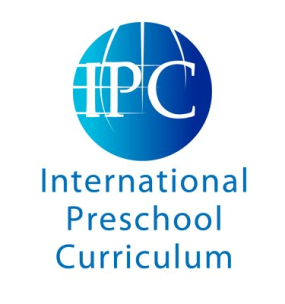 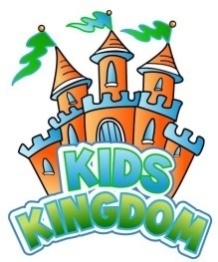 Semester 1:       CLASS: Creative Caterpillars                     TEACHER: Ms. Sarah Jane                TA: Ms. Joy & Ms. EllSemester 1:       CLASS: Creative Caterpillars                     TEACHER: Ms. Sarah Jane                TA: Ms. Joy & Ms. EllSemester 1:       CLASS: Creative Caterpillars                     TEACHER: Ms. Sarah Jane                TA: Ms. Joy & Ms. EllSemester 1:       CLASS: Creative Caterpillars                     TEACHER: Ms. Sarah Jane                TA: Ms. Joy & Ms. EllSemester 1:       CLASS: Creative Caterpillars                     TEACHER: Ms. Sarah Jane                TA: Ms. Joy & Ms. EllSemester 1:       CLASS: Creative Caterpillars                     TEACHER: Ms. Sarah Jane                TA: Ms. Joy & Ms. EllSemester 1:       CLASS: Creative Caterpillars                     TEACHER: Ms. Sarah Jane                TA: Ms. Joy & Ms. EllSemester 1:       CLASS: Creative Caterpillars                     TEACHER: Ms. Sarah Jane                TA: Ms. Joy & Ms. EllSemester 1:       CLASS: Creative Caterpillars                     TEACHER: Ms. Sarah Jane                TA: Ms. Joy & Ms. EllSemester 1:       CLASS: Creative Caterpillars                     TEACHER: Ms. Sarah Jane                TA: Ms. Joy & Ms. EllSemester 1:       CLASS: Creative Caterpillars                     TEACHER: Ms. Sarah Jane                TA: Ms. Joy & Ms. EllTIME/SUBJECTMONMONTUESTUESTUESWEDWEDWEDTHURFRI8:40 - 9:00Keep school bag / Settle down / Free PlayKeep school bag / Settle down / Free PlayKeep school bag / Settle down / Free PlayKeep school bag / Settle down / Free PlayKeep school bag / Settle down / Free PlayKeep school bag / Settle down / Free PlayKeep school bag / Settle down / Free PlayKeep school bag / Settle down / Free PlayKeep school bag / Settle down / Free PlayKeep school bag / Settle down / Free Play9:00 – 9:20Circle Time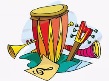 Register/ Songs & Rhymes/ weather of the day / play doh / blocksCircle TimeRegister/ Songs & Rhymes/ weather of the day / play doh / blocksCircle TimeRegister/ Songs & Rhymes/ weather of the day / play doh / blocksCircle TimeRegister/ Songs & Rhymes/ weather of the day / play doh / blocksCircle TimeRegister/ Songs & Rhymes/ weather of the day / play doh / blocksCircle TimeRegister/ Songs & Rhymes/ weather of the day / play doh / blocksCircle TimeRegister/ Songs & Rhymes/ weather of the day / play doh / blocksCircle TimeRegister/ Songs & Rhymes/ weather of the day / play doh / blocksCircle TimeRegister/ Songs & Rhymes/ weather of the day / play doh / blocksCircle TimeRegister/ Songs & Rhymes/ weather of the day / play doh / blocks9:20 – 10:00LITERACY CENTERS / SMALL GROUP EXPERIENCES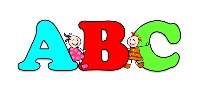 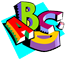 Listening & speaking / stories / letter of the week / letter sound /show & tell / pre-writing skills / name recognition etcLITERACY CENTERS / SMALL GROUP EXPERIENCESListening & speaking / stories / letter of the week / letter sound /show & tell / pre-writing skills / name recognition etcLITERACY CENTERS / SMALL GROUP EXPERIENCESListening & speaking / stories / letter of the week / letter sound /show & tell / pre-writing skills / name recognition etcLITERACY CENTERS / SMALL GROUP EXPERIENCESListening & speaking / stories / letter of the week / letter sound /show & tell / pre-writing skills / name recognition etcLITERACY CENTERS / SMALL GROUP EXPERIENCESListening & speaking / stories / letter of the week / letter sound /show & tell / pre-writing skills / name recognition etcLITERACY CENTERS / SMALL GROUP EXPERIENCESListening & speaking / stories / letter of the week / letter sound /show & tell / pre-writing skills / name recognition etcLITERACY CENTERS / SMALL GROUP EXPERIENCESListening & speaking / stories / letter of the week / letter sound /show & tell / pre-writing skills / name recognition etcLITERACY CENTERS / SMALL GROUP EXPERIENCESListening & speaking / stories / letter of the week / letter sound /show & tell / pre-writing skills / name recognition etcLITERACY CENTERS / SMALL GROUP EXPERIENCESListening & speaking / stories / letter of the week / letter sound /show & tell / pre-writing skills / name recognition etcLITERACY CENTERS / SMALL GROUP EXPERIENCESListening & speaking / stories / letter of the week / letter sound /show & tell / pre-writing skills / name recognition etc10:00 – 10:40SNACK & OUTDOOR PLAYSNACK & OUTDOOR PLAYSNACK & OUTDOOR PLAYSNACK & OUTDOOR PLAYSNACK & OUTDOOR PLAYSNACK & OUTDOOR PLAYSNACK & OUTDOOR PLAYSNACK & OUTDOOR PLAYSNACK & OUTDOOR PLAYSNACK & OUTDOOR PLAY10:40 – 11:20(Special Activities)MUSIC&DANCEw/Ms. RoseMUSIC&DANCEw/Ms. RoseMUSIC&DANCEw/Ms. RoseMUSIC&DANCEw/Ms. RoseTHAI CLASSw / Ms. Ta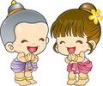 THAI CLASSw / Ms. TaAQUA FUNw / Ms. Bogi/ SENSORY PLAY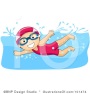 AQUA FUNw / Ms. Bogi/ SENSORY PLAYSPORTSw/ Ms. Bogi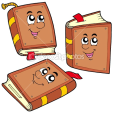 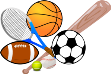 MINDFULNESS & YOGA/ STORY TIME11:20 – 12:00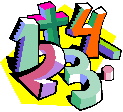 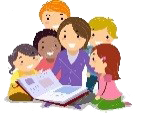 THEME RELATED ACTIVITIESArt projects / stories & role play/ drama & expressingTHEME RELATED ACTIVITIESArt projects / stories & role play/ drama & expressingTHEME RELATED ACTIVITIESArt projects / stories & role play/ drama & expressingTHEME RELATED ACTIVITIESArt projects / stories & role play/ drama & expressingTHEME RELATED ACTIVITIESArt projects / stories & role play/ drama & expressingTHEME RELATED ACTIVITIESArt projects / stories & role play/ drama & expressingTHEME RELATED ACTIVITIESArt projects / stories & role play/ drama & expressingTHEME RELATED ACTIVITIESArt projects / stories & role play/ drama & expressingMATH CENTERSNumbers / comparison & measurements / sorting & patterns using manipulative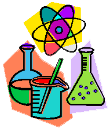 MATH CENTERSNumbers / comparison & measurements / sorting & patterns using manipulative12:00 – 12:45LUNCH/ BRUSHING & CHANGING/ FREE PLAYLUNCH/ BRUSHING & CHANGING/ FREE PLAYLUNCH/ BRUSHING & CHANGING/ FREE PLAYLUNCH/ BRUSHING & CHANGING/ FREE PLAYLUNCH/ BRUSHING & CHANGING/ FREE PLAYLUNCH/ BRUSHING & CHANGING/ FREE PLAYLUNCH/ BRUSHING & CHANGING/ FREE PLAYLUNCH/ BRUSHING & CHANGING/ FREE PLAYLUNCH/ BRUSHING & CHANGING/ FREE PLAYLUNCH/ BRUSHING & CHANGING/ FREE PLAY12:45 – 1:25CREATIVE DEVELOPMENTshapes & measurements  / creative centersCREATIVE DEVELOPMENTshapes & measurements  / creative centersCREATIVE DEVELOPMENTshapes & measurements  / creative centersARTS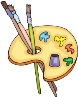 &CRAFTSARTS&CRAFTSWednesdayKiddy ClubRotation of Cooking / aerobics & dance / science experiments / outdoor funWednesdayKiddy ClubRotation of Cooking / aerobics & dance / science experiments / outdoor funWednesdayKiddy ClubRotation of Cooking / aerobics & dance / science experiments / outdoor funSCIENCE & SENSORYFun experiments / Exploration / Shared play experiences / hands-on activities / Sensor motor activities / etcSCIENCE & SENSORYFun experiments / Exploration / Shared play experiences / hands-on activities / Sensor motor activities / etc1:30 – 2:10Nap Time / play & activities for non-sleeping childrenNap Time / play & activities for non-sleeping childrenNap Time / play & activities for non-sleeping childrenNap Time / play & activities for non-sleeping childrenNap Time / play & activities for non-sleeping childrenNap Time / play & activities for non-sleeping childrenNap Time / play & activities for non-sleeping childrenNap Time / play & activities for non-sleeping childrenNap Time / play & activities for non-sleeping childrenNap Time / play & activities for non-sleeping children1.50 – 2.10Dancing & Singingw/ Ms. TaraColoring / Paintingw/ Ms. JaneColoring / Paintingw/ Ms. JaneColoring / Paintingw/ Ms. JaneColoring / Paintingw/ Ms. JaneColoring / Paintingw/ Ms. JaneColoring / Paintingw/ Ms. JaneCreative Centersw/ Ms. DarikaMotor Skillsw/ Ms. SealinaStory Timew/ Ms. Ellyn2:10 – 2:25Wake up/ Toilet/ Freshen Up / Story TimeWake up/ Toilet/ Freshen Up / Story TimeWake up/ Toilet/ Freshen Up / Story TimeWake up/ Toilet/ Freshen Up / Story TimeWake up/ Toilet/ Freshen Up / Story TimeWake up/ Toilet/ Freshen Up / Story TimeWake up/ Toilet/ Freshen Up / Story TimeWake up/ Toilet/ Freshen Up / Story TimeWake up/ Toilet/ Freshen Up / Story TimeWake up/ Toilet/ Freshen Up / Story Time2:25Pack Up / DismissPack Up / DismissPack Up / DismissPack Up / DismissPack Up / DismissPack Up / DismissPack Up / DismissPack Up / DismissPack Up / DismissPack Up / Dismiss